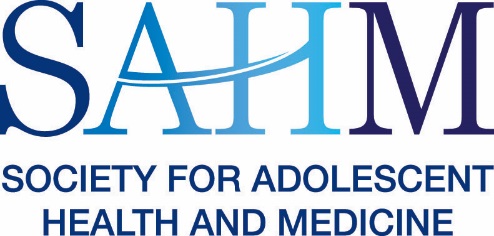 Intent for the Development of a SAHM Position PaperDate: Intent		___ to develop a new position paper___ to revise an existing position paper___ to withdraw a position paper in progressLead Author (include full name, address, email and phone)Authoring Committee Members (include address, email and phone for each author)(All authors need to be active SAHM members, if not SAHM members, please provide explanation)Working Title: If this paper overrides an existing position paper, please indicate the title (if different):____________________________________________________________________________Objectives (please check as many as apply)___ to aid in practice___ to support legislation___ to inform public___ provide new information or recommendations___ to inform health care providers ___ other _________________________________________________________________Draft of Potential Positions for this Position PaperPlease provide positions the SAHM should support along with a 2-3 bullet justification for each position citing how you plan to include up-to-date evidence-based information or expert consensus that provides justification for each of the stated positions. 1.
2.
3.
Method(s)
What the methodology was used to develop the positions stated by checking all that apply:  

__ literature review
__ expert opinion
__ legislative or legal action
__ social or traditional media__ review of other organizations policy positions (please specify)
__ other (provide details)__________________________________________________________________

Development and TimingWork to begin   ___________________	Estimated completion date ____________________                                (mm/dd/yy)						      (mm/dd/yy)Consultative / Review Process Has the appropriate SAHM Committees been consulted and acknowledged in the development of the statement?		
Yes ___	No ___Will this be considered a joint statement?	Yes			NoIf yes, with what organization:  __________________________________________________Send completed form to:Jonathan M. Ellen, MDDirector of PublicationsJonathan.ellen1@gmail.com 						 SAHM Headquartersrnorton@adolescenthealth.org  